TALLER DE RELIGIÓN                                      Marzo 12Nombre: ________________________________Curso: ____________¿Con quiénes nos enseña Jesús a ser solidarios?Escribe sí o no siguiendo el ejemplo.Con la familia                                 Con los compañeros   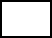 Con los mayores                      Con los que vienen de afuera Con todos los niños                   Con todos  Encierra y colorea las imágenes que representes oraciones solidarias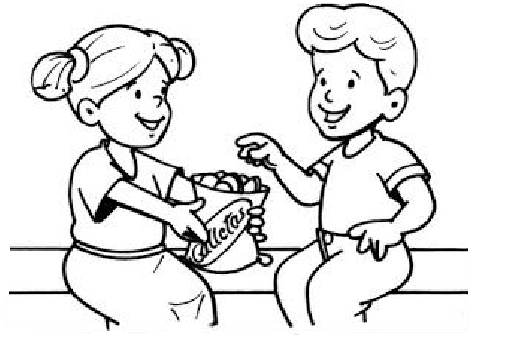 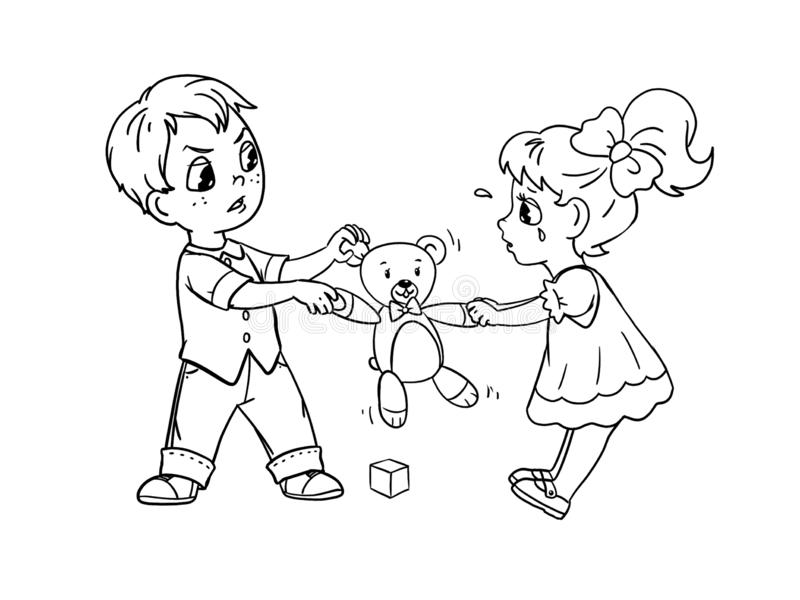 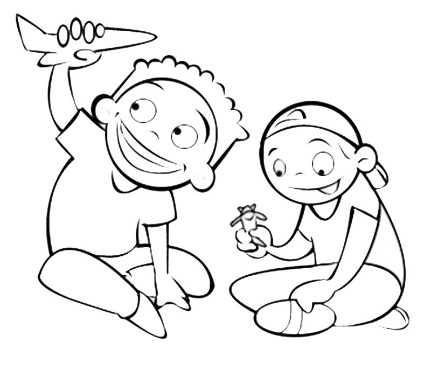 Marca, con un   l     , las afirmaciones,  que creas que están relacionadas con la solidaridad y amistad. 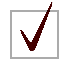 Escribe lo que creas que hacen los buenos amigos__________________________________________________________________________________________________________________________________________________________________________________________Busca en la sopa de letra 5 palabras que indiquen compartir y enciérralas con colores.Las personas necesitamos ayuda de otras. La Iglesia y sus representantes también están dispuesto ayudarnos.Cuando una persona tiene un problema, lo más prudente es dejar que lo resuelva sola.Ayudar a nuestros amigos y compañeros es una forma de mostrarles que nos importan sus necesidades A veces no ayudamos a los demás y no pensamos que un día necesitamos de la ayuda de otras personas.COLABORARRTNFVSAMPLREGALARCOVPRESTARDARFHJSAKCTTAYUDAR